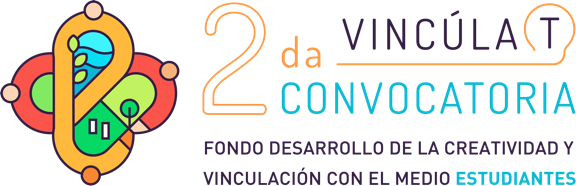 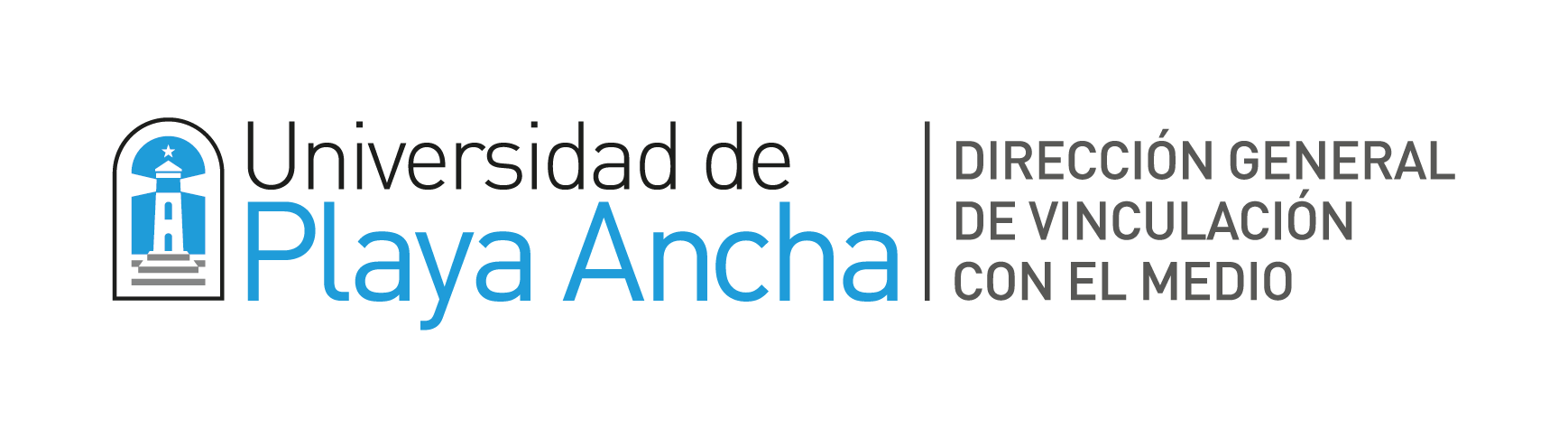 ANEXO 1CARTA DE APOYOEn mi calidad de   cargo que representa, de la organización o agrupación que representa, suscribo esta carta para manifestar mi apoyo en la postulación a la segunda convocatoria del Fondo concursable “Desarrollo de la Creatividad y Vinculación con el Medio 2021” de la Dirección General de Vinculación con el Medio, al proyecto “nombre del proyecto”, cuyo/a responsable es “nombre responsable del proyecto” con rut              . Además del apoyo a la postulación de la iniciativa, nos comprometemos a participar activamente de este proyecto, poniendo a disposición de los/las ejecutores del proyecto, toda la información y gestiones que estimen convenientes para llevar a cabo la propuesta. Valparaíso, x de xxxxxx 2021 